Dodavatel:Mgr. Pavlína PřikrylováVečeřova 89/2178336 Křelov-Břuchotín73308226MUZEUM UMĚNÍ OLOMOUCstátní příspěvkováorganizaceDenisova 47, 771 11 Olomouc+xxxxzwww.muo.cz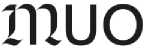 ČÍSLO OBJEDNÁVKY	NIPEZ	ID0001/1/2023	80580000-3	MUOLX001TAJ3	02.01.2023Dobrý den,objednáváme u Vás hodiny anglického jazyka pro zaměstnance MUO:xMísto výuky: MUO, Denisova 47, OlomoucTermín výuky: 1.1. - 31.12.2023,Cena: 500 Kč/ 60 min.Předpokládaná hodnota: 89 000,00 KčDěkujiMgr. Ondřej Zatloukalředitel Muzea umění OlomoucNa fakturu prosím uveďte číslo objednávkydatum a podpisDotace-VÝSTAVASchvalující j—Datum: 19.1.2023 15:17:02xxEkonomDatum: 19.1.2023 15:17:14xxPříkazce operaceDatum: 19.1.2023 15:18:25xxSprávce rozpočtuDatum: 20.1.2023 07:43:18xxRegistr smluvDatum: 20.1.2023 09:38:30xx